BAŞLIKKalite Komisyon ToplantısıGÜNDEM MADDELERİGÜNDEM MADDELERİÇapraz akran değerlendirmesi Danışman Hoca toplantıları hakkındaFakülteye yeni katılan bölümlerle tanışmaKAPSAM25.12.2023 tarihinde İletişim Fakültesine çapraz akran değerlendirmesine gidecek ekip belirlenmiştir. 22.12.2023 tarihinde saat 10:30’da ön değerlendirme toplantısı yapılmasına karar verilmiştir.27.12.2023 tarihinde ise Mimarlık Fakültesi Çapraz Akran Değerlendirme ziyaretini saat 14:00’de gerçekleştirileceği komisyona iletilmiştir. Çapraz akran ziyareti öncesi değerlendirme ile ilgili hususlar görüşülmüştür.Komisyon öğrencilerin Danışman Hoca toplantılarına daha fazla katılımlarını sağlayabilmek adına, öğrencilerin Vize notlarını görebilmeleri için öncelikle Danışman Hocasını ve toplantılarına dair bilgilendirmeyi okuması şartının getirilmesi, bunun için de OBS’ye uygulanabilirliğinin sorulmasına,Fakülte mezuniyet komisyonunu oluşturulmasına karar verilmiştir.TOPLANTI FOTOĞRAFLARI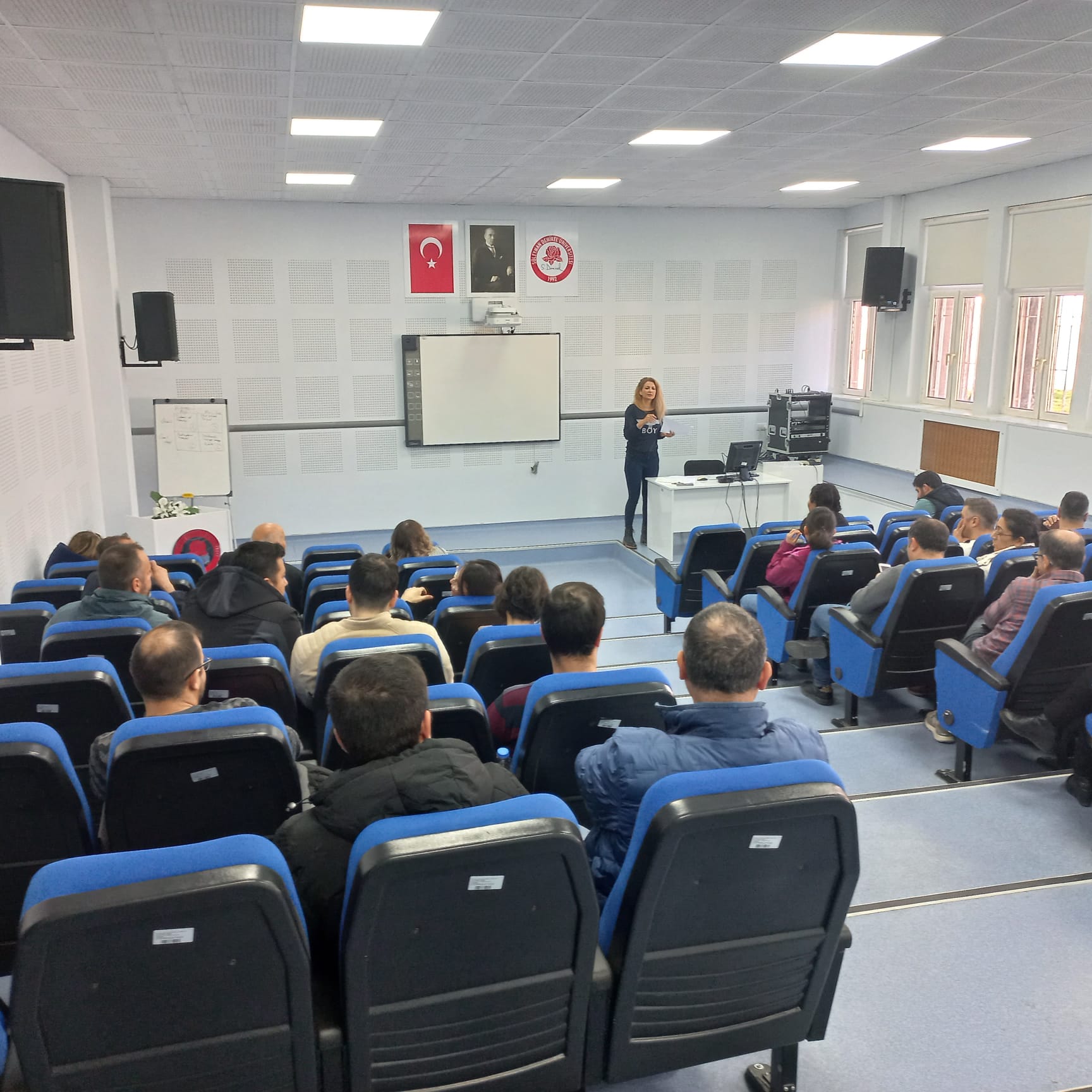 